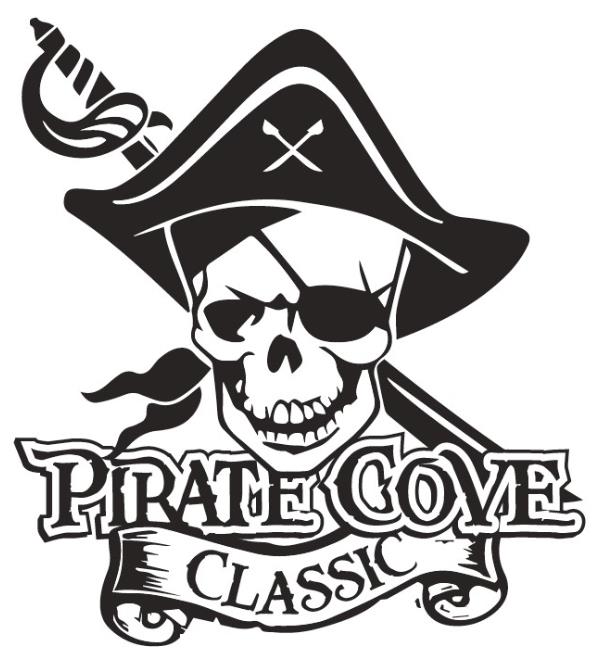 Swabbie $300Name in program as a sponsorName on websiteMate $500Name in program as a sponsorName on websiteName listed on banner during eventMaster Gunner $1000Name in program as a sponsor¼ page ad in the programName and logo on websiteName and logo on bannerQuarter Master $1500Name in program as sponsor¼ page ad in the programName and logo on websiteName and logo on bannerAnnouncement on sponsorship during event awardsThe Captain $2000Name in program as sponsor½ page ad in the programName and logo on websiteName and logo on your own “Captain” Level Sponsor BannerAnnouncement on sponsorship throughout the eventSign on for future “Captain” levels for $1800 for upcoming yearsNOTE: BANNER SIZES WILL BE NO LESS THAN 2’ X 2’ AND PLACED IN THE STADIUM DURING THE EVENT. SIZES WILL VARY DEPENDING ON NUMBER OF SPONSORS.Porter Ridge Band Boosters is a recognized as a 501(c)(3) tax-exempt organization and all contributions are tax deductible.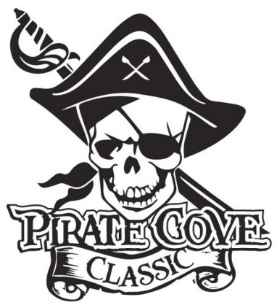 Name: _______________________________________________________________________Address: _____________________________________________________________________Phone: _____________________________ E-mail: __________________________________Deadline for submission is October 10, 2021Payment can be made online Porterridgeband.org.  Under the menu, select Pirate Cove Classic.Please e-mail artwork and the completed sponsor form to pccsponsors.ads@gmail.comPreferred file formats: hi-res JPEG, PDF files.  Other ways to pay:Enclose completed form, payment, checks made out to PRBB, and place in the lock box in the band room office or mail to: 			            	Porter Ridge Band Boosters/PCCP. O. Box 1624Indian Trial, NC  28079Questions?  Please contact us at pccsponsors.ads@gmail.com Sponsorship LevelCostTotalSwabbie$300Mate$500Master Gunner$1000 Quarter Master$1500The Captain$2000